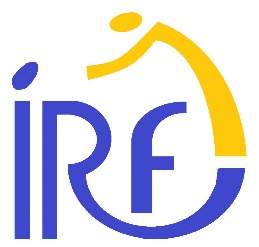 Grille 7e Puériculteur/triceFormation commune 7e PuerReligions / Morale / Philosophie & CitoyennetéPhilosophie & CitoyennetéFrançaisFormation sociale et économiqueFormation scientifiqueEducation physique11422212PFormation optionnelle PsychopédagogiePuéricultureDéontologieNutrition diététiqueEducation musicale (techniques d’occupation)Education plastiqueStages 3211111322PRenforcements Psychopédagogie1PTotal35P